Сценарий праздника  «Под широким дубом»для младшей группы.Музыкальный руководитель Абдуллаева М.В.Октябрь 2022г.Цель: создание праздничного настроения.Задачи:1. воспитывать бережное отношение к природе;2. развивать музыкально-ритмические навыки, творческие способности;3. формировать у детей интерес к сезонным изменениям в природе.Взрослый персонаж: ОсеньХод праздника:1. Хоровод «Под широким дубом»2. Игра «Хлопнем в ладоши»3. Танец с ленточками «Солнышко»4. Игра «Солнышко и дождик»5. Песня «Дождь идет»6. Стихи7. Танец с осенними листикамиАтрибуты:Игрушечный белый котикЖелтые ленточки на колечкахКорзинка с яблочками  5 больших листика дубаДуб с желудямиЗонт, прозрачная тканьЛистики для танцаВедущий: Осень! Всюду – красота,Свежий воздух, чистота!Вокруг дуба мы пойдем,Потанцуем и споем(Дети входят, держась за руки и образуя хоровод вокруг дуба.)Исполняется хоровод «Под широким дубом», сл. и муз. Н.Г. Демкиной.Ведущий: Если листьев не видать,Значит, будем их искать.Вот под дубом кот сидит,Он нам что-то говорит:«Кто со мной играть пойдет,Тот дубовый лист найдет».Проводится игра «Хлопни в ладошки» муз. В. Агафонникова.(После игры, дети находят дубовый лист, садятся на стульчики).Ведущий: Котик дарит нам листок.Вот тебе, дубок,Первый твой листок.(Ведущий вешает листочек на дуб)Где второй, сейчас узнаем,Если с солнцем поиграем.Исполняется танец с ленточками «Солнышко», муз. Г.Т. Демкиной.(После танца садятся).Ведущий: Вот листочек, детвора,Крикнем солнышку: «Ура!»(Ведущий вешает листочек на дуб).Проводится игра «Солнышко и дождик».Ведущий: (раскрывает зонтик)С неба капает вода,Ребятишки, все сюда!(Под грозу дети бегут под зонтик, под веселую музыку гуляют по всему залу).Дождика мы не боимсяМы поем и веселимся!Исполняется песня «Дождь идет».Ведущий: Под зонтом, смотрите, дети,Мы нашли листочек третий.И на радостях сейчасМы готовы Осень встретить!Под музыку входит Осень с корзиной листьев.Осень: Здравствуйте, мои хорошие, нарядные, Друг на друга совсем не похожие!Я пришла сегодня, дети,Праздник вместе с вами встретить. (Как бы невзначай Осень выбрасывает листик дуба).Ведущий: Вместе с Осенью, вот диво,Листик дуба тут как тут.Пусть для Осени красивойМалыши стихи прочтут. Дети: 1. Взяли наши малышиЖелтые карандаши.С воспитателем опятьБудем осень рисовать2. Что ты, Осень, принесла?Что на зиму припасла?Разные соленьяДа еще варенье.3. Мы купили в магазинеЗамечательные дыни,Сочные и спелые,Дыни загорелые.Осень: За стихи благодарюИ листочек вам дарю.Ведущий: Вот еще один листокМы повесим на дубок,Чтобы он красивым былИ ребят не позабыл!Осень (испуганно): Если вдруг подует ветер,                                  Разлетится все опять!?Ведущий: Ничего, ведь наши детиЛюбят листья собиратьИ под музыку плясать!Исполняется «Танец с осенними листиками».Осень: Ой, пока мы танцевали             Снова листики упали!(Держит в руках еще один листок, который воспитатель вешает на дерево).             А теперь я приглашаю вас поиграть в интересную игру!                        Проводится игра «Волшебный платок». Звучит веселая, подвижная музыка. Дети свободно двигаются по залу, выполняют различные плясовые движения. Во время пляски Осень накрывает кого-нибудь из детей большим прозрачным платком.Осень: Раз! Два! Три!             Кто же спрятался внутри?             Не зевайте, не зевайте!             Поскорее отвечайте!Дети называют имя спрятанного под платком ребенка. Если угадали, то платок поднимают. Ребенок, находившийся под платком, прыгает под веселую музыку, а все остальные хлопают ему. Игра проводится несколько раз.Во время игры воспитатель незаметно накрывает платком корзину с яблоками. Дети называют имя ребенка, который, по их мнению, спрятался под платком.Осень: С вами весело играть,              Песни петь и танцевать!              Я за всё благодарю              И всем яблоки дарю!Ведущая: До чего же хороши!Осень: Угощайтесь, малыши!Ведущая: (берет корзину) Спасибо тебе, Осень, за подарки!                          Мы дубочку помогли,Листики его нашли.В группу нам идти пора.Осень: Провожу вас, детвора!Дети с воспитателем и Осенью под музыку выходят из зала.     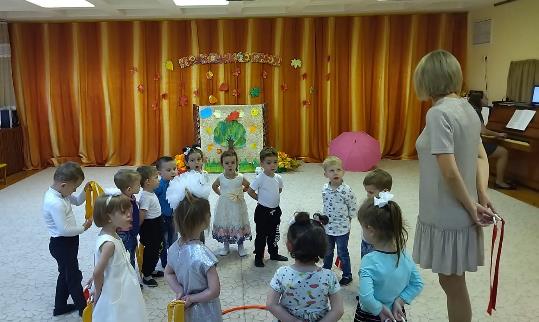 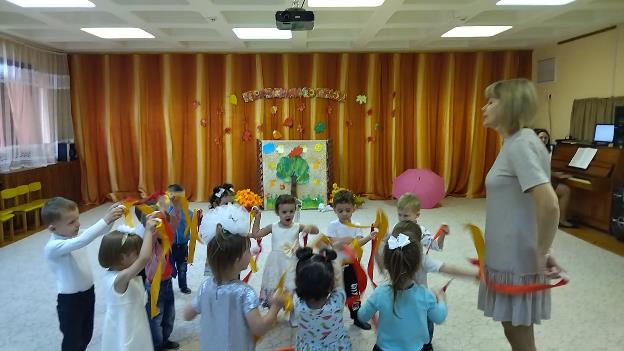 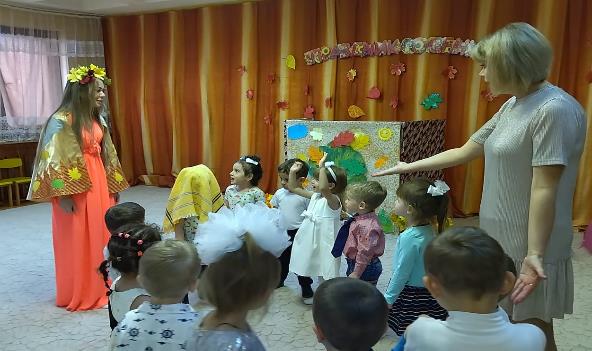 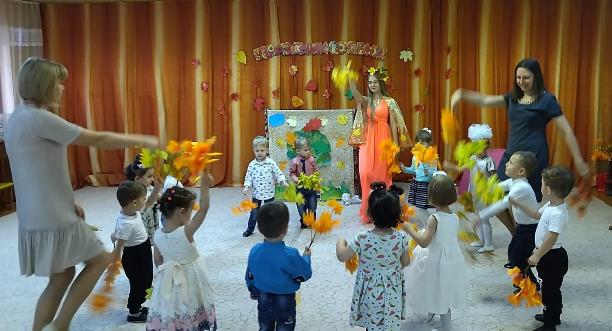 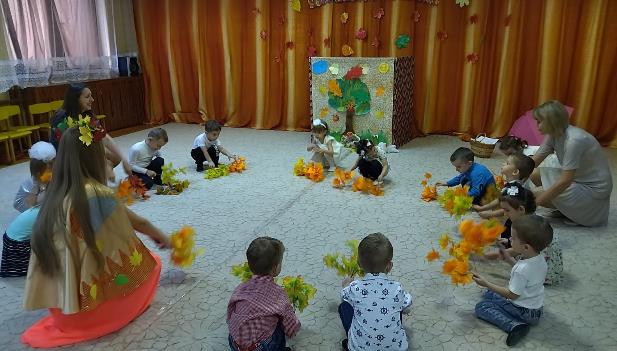 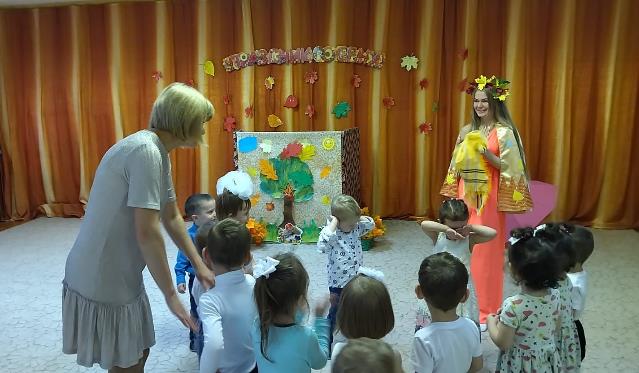 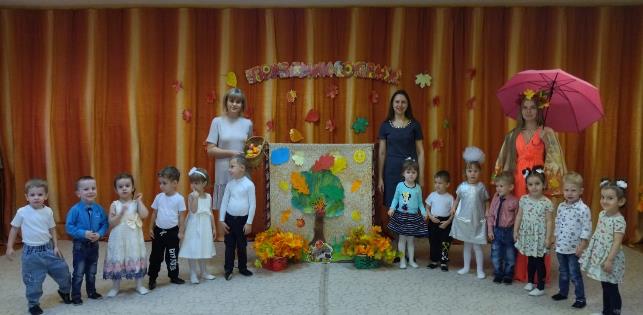 